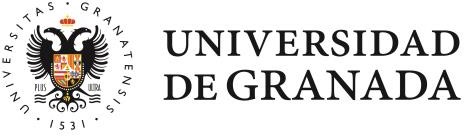 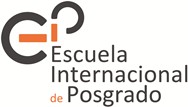 LEER ANTES DE CUMPLIMENTAR Instrucciones al dorsoDATOS PERSONALESSOLICITA:RECTOR/A MAGNÍFICO/A DE LA UNIVERSIDAD DE GRANADA.AUTORIZO a que se me notifique a la dirección de correo electrónico indicada en esta solicitud que mi título está disponible en la Secretaría de mi centro, según lo recogido en el art. 27.2 y 28 de la Ley 11/2007, de 22 de junio, de acceso electrónico de los ciudadanos a los servicios públicos.INSTRUCCIONES PARA RELLENAR EL FORMULARIOTILDESEl nombre y los apellidos se indicarán exactamente como consten en el documento de identificación personal (DNI o pasaporte). Se deben indicar las tildes solicitadas en el título correspondiente.En caso de no coincidir las tildes de su identificación con las que aparecen en el DNI o pasaporte, lo indicará en este formulario.Si no se indica nada, se seguirán las reglas de acentuación de la Real Academia de la Lengua Española.En caso de error en las tildes, los interesados abonaran los precios públicos por impresión de un nuevo título.Cuando el título solicitado corresponde a una segunda especialidad o mención cursada, se indicará en el formulario.PRESENTACIÓN Y DOCUMENTACIÓNEl formulario se presentará acompañado de la documentación siguiente:Original y copia para su cotejo del DNI o, en su caso, del pasaporte, en vigor.Carta de pago de haber realizado el abono de los precios públicos por emisión del título oficial.En caso de representación, autorización del interesado/a y original y copia para su cotejo del DNI o pasaporte, en vigor, de la persona autorizada.Información básica sobre protección de sus datos personales aportadosInformación básica sobre protección de sus datos personales aportadosResponsable:UNIVERSIDAD DE GRANADALegitimación:La Universidad de Granada se encuentra legitimada para tratar sus datos por ser necesario para el cumplimiento de unamisión realizada en interés público: Art. 6.1.e) RGPD.Finalidad:La finalidad del tratamiento es gestionar la expedición del Suplemento Europeo al Título.Destinatarios:Ministerio competente en enseñanza universitaria.Derechos:Tiene derecho a solicitar el acceso, oposición, rectificación, supresión o limitación del tratamiento de sus datos, tal y como seexplica en la información adicional.Información adicional:Puede consultar la información adicional y detallada sobre protección de datos en el siguiente enlacehttp://secretariageneral.ugr.es/pages/proteccion_datos/leyendas-informativas/_img/informacionadicionaltitulos/!